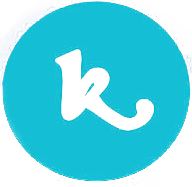 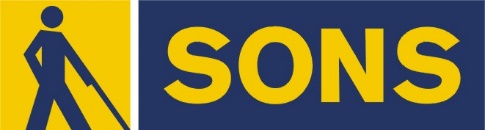 Sjednocená organizace nevidomých a slabozrakých České republiky, z. s.oblastní odbočka Jičínve spolupráci s K-klubemVás zve v sobotu 14. října 2017 od 17 hodin na koncert zrakově postiženého zpěváka Jakuba Kazdy a jeho kapely   „Jakub KAZDA & Přátelé“ 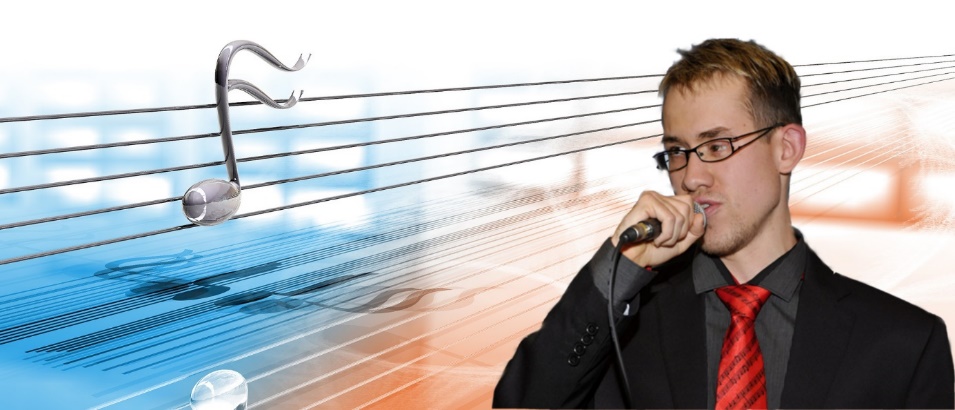 Koncert se koná v sále K-klubu na Valdštejnově náměstí 99 v Jičíně.Přijďte si zazpívat a zavzpomínat na písně Osvobozeného divadla, Divadla Semafor, písně ze známých muzikálů Drákula a Bídníci a také autorské písně Jakuba Kazdy. Jakub jistě přidá i další písně jiných žánrů.Na setkání s Vámi se těší Ing. Lucie Strašíková,předsedkyně oblastní odbočky SONS ČR, z. s. Jičín